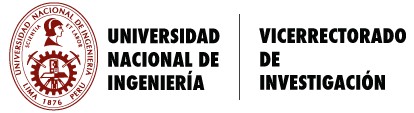 ANEXO 1: DECLARACIÓN JURADA DEL JEFE DEL PROYECTOYo, …………………………………………………………………………...................................................................... Identificada/o con el documento de identidad Nº………………………………………………….. Domiciliado en (Calle,  Jr.,……………………………………………………. Distrito…………………………………………………………… Docente categoría/(Modalidad de contratado): ………………………………………………………………………..Dedicación:……………………….……………………. Facultad ………………………………………………………………….De la Universidad Nacional de IngenieríaCelular: ……………………….…  Correo UNI …….………................................... Quién, en mi calidad de Jefe de Proyecto presentado al Concurso de Proyecto de Investigación con Recursos No Monetarios 2022 de  la Universidad Nacional de Ingeniería,  y que lleva por título: “............................................................................................................................................................................................................................................................................................................................Declaro bajo juramento que conozco las Bases y los reglamentos asociados al mencionado concurso,  cumplo y acepto lo determinado por las bases y los resultados que se derive de la evaluación. Que me comprometo a ejecutar la investigación hasta  cumplir con los objetivos señalados cumpliendo con las fechas de entrega de los informes, que conozco las implicancias del Reglamento de sanciones del código de ética del Investigador  (RR0657 del 16/05/2017) y declaramos que ninguno de los integrantes del equipo del  proyecto  se  encuentra  inhabilitado  por  las causales  señaladas en las bases ni tienen sanciones vigentes dictaminadas por el comisión de ética del VRI y/o de las Unidades de Investigación de las Facultades, de lo contrario me someto a las sanciones establecidas en el Reglamento respectivo de Subvenciones, así como a las que me alcancen del Código Civil y Normas Legales conexas por el incumplimiento del presente compromiso.    En señal de cumplimiento firmo en la ciudad de .............. a los .........días del mes de ....................de 2022.FIRMA:………………………………... Documento de identidad:………………………………… Código UNI : ………………………………..